THE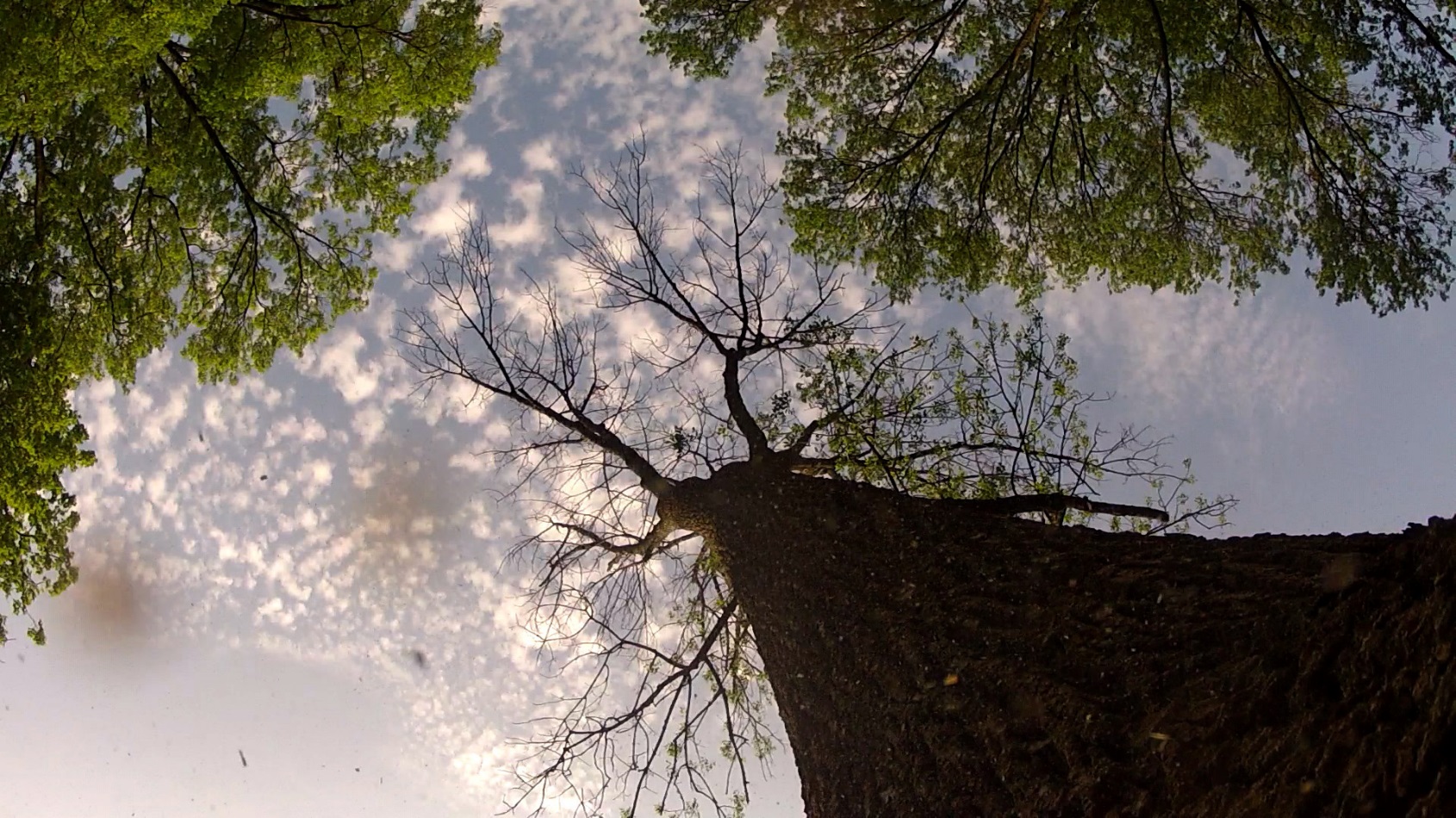 SCREENINGDATE:TIME:LOCATION:For more information about the film: www.treesintrouble.comFor more information about the film: www.treesintrouble.comFor more information about the film: www.treesintrouble.com*Sneak Preview of documentary that will be shown on PBS in Spring 2016*Sneak Preview of documentary that will be shown on PBS in Spring 2016*Sneak Preview of documentary that will be shown on PBS in Spring 2016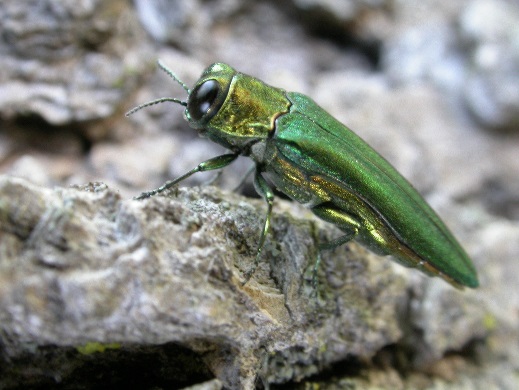 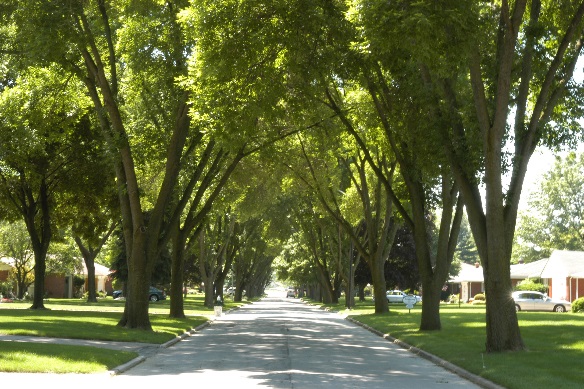 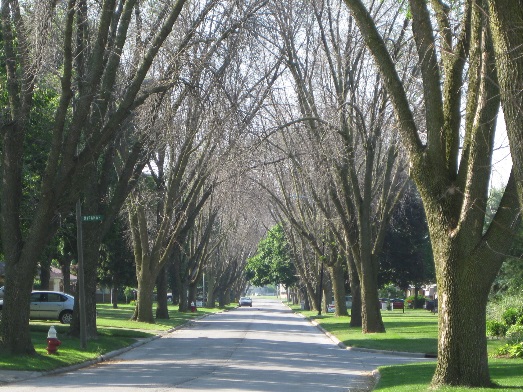 Emeral Ash Borer (EAB)Before EABAfter EAB